TOP TEN Things To Know:  7-4, World War IList the MAIN causes of WWI.M-            A-             I-            N-Write the “spark” that started WWI in the shape below.Fighting in WWI quickly turned into _________________________________.Use the following words to complete the sentence.  mass production, technology, Industrial Revolution, weaponsThe _____________________________made WWI more deadly than any other war before, because of new_____________________, ___________________ and ____________________________.What event caused  to withdraw from WWI?  _______________________________Who because the leader of  after this event? _________________________What type of government did this person create in ?What is  called after this event?  ____________________  ________________The _______________________________ was sent from  to  and declares unrestricted ___________________________warfare.Put the following events in Chronological order._____Bolshevick Revolution   Year (          )_____Zimmerman Telegram    Year (         )_____Assassinatinon of Archduke Year (          )_____The sinking of the Lusitania Year  (          )_____The Treaty of Versailles Year  (           )      8.  What was the treaty signed at the end of World War I?        ____________________________________________________            Who does the treaty blame for the war? _______________________________       9.  List three punishments for the above nation.      10.  Who was the president during World War I?  (pictured)           _____________________________________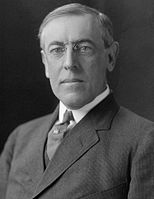             What was the name of the peace organization proposed by him?               ___________________________________________